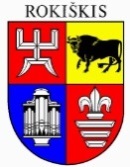 ROKIŠKIO rajono savivaldybėS TARYBASPRENDIMASDĖL ROKIŠKIO RAJONO SAVIVALDYBĖS TURTO PERDAVIMO VALDYTI, NAUDOTI IR DISPONUOTI JUO PATIKĖJIMO TEISE2024 m. birželio 27 d. Nr. TS-246RokiškisVadovaudamasi Lietuvos Respublikos vietos savivaldos įstatymo 6 straipsnio 46 punktu, 15 straipsnio 2 dalies 19 punktu, Lietuvos Respublikos valstybės ir savivaldybių turto valdymo, naudojimo ir disponavimo juo įstatymo 12 straipsnio 1 ir 3 dalimis, Rokiškio rajono savivaldybės turto perdavimo valdyti, naudotis ir disponuoti juo patikėjimo teise tvarkos aprašo, patvirtinto Rokiškio rajono savivaldybės tarybos 2023 m. gegužės 25 d. sprendimu Nr. TS-159 „Dėl Rokiškio rajono savivaldybės turto perdavimo valdyti, naudotis ir disponuoti juo patikėjimo teise tvarkos aprašo patvirtinimo“ 6.1, 6.2 papunkčiais ir 7 punktu, atsižvelgdama į Rokiškio rajono savivaldybės tarybos 2024 m. gegužės 30 d. sprendimą Nr. TS-223 „Dėl Rokiškio socialinės paramos centro ir Obelių socialinių paslaugų namų reorganizavimo sujungimo būdu į Rokiškio socialinių paslaugų centrą, reorganizavimo sąlygų aprašo ir Rokiškio socialinių paslaugų centro nuostatų patvirtinimo“, Rokiškio rajono savivaldybės taryba n u s p r e n d ž i a:1. Perduoti naujam juridiniam asmeniui – biudžetinei įstaigai Rokiškio socialinių paslaugų centrui, adresas J. Basanavičiaus g. 8, LT-42134, Rokiškis, Rokiškio rajono savivaldybei nuosavybės teise priklausantį turtą, valdyti, naudoti ir disponuoti juo patikėjimo teise bei apskaityti įstaigos balanse:1.1 šiuo metu Obelių socialinių paslaugų namų, kodas 290257110, patikėjimo teise valdomą ir balanse apskaitytą turtą:1.1.1. pastatą-globos namus, unikalus Nr. 7396-4003-5020, adresas Mokyklos g. 9, Obelių m., Rokiškio r. sav., bendras plotas – 2568,44 kv. m, kurio įsigijimo balansinė  vertė 2024 m. birželio 30 d. – 775383,50 Eur, turto likutinė vertė 2024 m. birželio 30 d –571219,64 Eur, turto registravimo grupė – 1202100, finansavimo šaltinis – Valstybės biudžeto lėšos;1.1.2. pastatą-globos namus, unikalus Nr. 4400-5103-1374, adresas Mokyklos g. 9, Obelių m., Rokiškio r. sav., bendras plotas – 134,51 kv. m, kurio įsigijimo balansinė  vertė 2024 m. birželio 30 d. – 12657,39 Eur, turto likutinė vertė 2024 m. birželio 30 d – 6926,07 Eur, turto registravimo grupė – 1202100, finansavimo šaltinis – Valstybės biudžeto lėšos;1.1.3. 113,52 kv. m patalpas iš 64/100 dalies (447,47 kv. m), patalpos kadastrinių matavimų byloje pažymėtos (1-3 ir 1-9), pastato-katilinės-skalbyklos, unikalus Nr. 7396-4003-5030, adresas Mokyklos g. 9, Obelių m., Rokiškio r. sav., bendras plotas – 699,17 kv. m, kurio įsigijimo  balansinė vertė 2024 m. birželio 30 d. – 3823,40 Eur, turto likutinė vertė 2024 m. birželio 30 d – 0,00 Eur, turto registravimo grupė – 1202200, finansavimo šaltinis – Valstybės biudžeto lėšos;1.1.4. kitus inžinerinius statinius-kiemo statinius, išskyrus bėgimo taką (žymėjimas plane – b2), unikalus Nr. 4400-4612-4294, adresas Mokyklos g. 9, Obelių m., Rokiškio r. sav.,  kurio įsigijimo balansinė  vertė 2024 m. birželio 30 d. – 2751,97 Eur, turto likutinė vertė 2024 m. birželio 30 d – 0,00 Eur, turto registravimo grupė – 1211000, finansavimo šaltinis – Valstybės biudžeto lėšos;1.1.5. pastatą-poilsio namelį, unikalus Nr. 7399-0001-2017, adresas Šilo g. 3, Bradesių k., Kriaunų sen., Rokiškio r. sav., bendras plotas – 77,53 kv. m, kurio įsigijimo balansinė  vertė 2024 m. birželio 30 d. –52902,54 Eur (Valstybės biudžeto lėšos - 16797,96 Eur,  Specialiosios programos lėšos - 36104,58 Eur), turto likutinė vertė 2024 m. birželio 30 d – 31340,71 Eur (Valstybės biudžeto lėšos – 0,00 Eur, Specialiosios programos lėšos  - 31340,71 Eur), turto registravimo grupė – 1202200.1.1.6. ilgalaikį materialųjį, nematerialųjį turtą ir trumpalaikį turtą pagal sąrašą (1 ir 2 priedai), kurio bendra įsigijimo balansinė vertė 2024 m. birželio 30 d. – 410411,06 Eur, bendra turto likutinė vertė 2024 m. birželio 30 d. – 76860,81Eur;1.2. šiuo metu Rokiškio Socialinės paramos centro, kodas 173234044, patikėjimo teise valdomą ir balanse apskaitytą turtą:1.2.1. 477,07 kv. m pastato-reabilitacijos centro, unikalus Nr. 7398-8012-8014, adresas Liepų g. 4, Jūžintai, Rokiškio r. sav., bendras plotas – 740,79 kv. m, kurio bendra įsigijimo balansinė vertė 2024 m. birželio 30 d. 294746,20 Eur (Europos Sąjungos lėšos – 199735,88 Eur, savivaldybės biudžeto lėšos – 95010,32 Eur), bendra turto likutinė vertė 2024 m. birželio 30 d – 197286,91 Eur (Europos Sąjungos lėšos – 145076,68 Eur, savivaldybės biudžeto lėšos – 52210,23 Eur), turto registravimo grupė 1202200;1.2.2. 59/100 dalių kitų inžinerinių statinių-kiemo statinių, unikalus Nr. 7398-8012-8036, adresas Liepų g. 4, Jūžintai, Rokiškio r. sav., kurių įsigijimo balansinė vertė 2024 m. birželio 30 d. 7352,76 Eur, turto likutinė vertė 2024 m. birželio 30 d 4113,05 Eur, turto registravimo grupė – 1203100, finansavimo šaltinis – savivaldybės biudžeto lėšos;1.2.3. pastatą-skalbyklą, unikalus Nr. 7393-0004-3025, adresas Stoties g. 68, Obeliai, Rokiškio r. sav., bendras plotas – 45,72 kv. m, kurio įsigijimo balansinė vertė 2024 m. birželio 30 d. – 2925,16 Eur, turto likutinė vertė 2024 m. birželio 30 d.– 1685,66 Eur, turto registravimo grupė – 1211000, finansavimo šaltinis – savivaldybės biudžeto lėšos;1.2.4. pastatą-kiemo rūsį, unikalus Nr. 4400-0837-9235, adresas Stoties g. 68, Obeliai, Rokiškio r. sav., bendras plotas – 43,55 kv. m, kurio įsigijimo balansinė vertė 2024 m. birželio 30 d. – 385,19 Eur, turto likutinė vertė 2024 m. birželio 30 d – 221,91 Eur, turto registravimo grupė – 1211000, finansavimo šaltinis – savivaldybės biudžeto lėšos;1.2.5. pastatą-sandėlį, unikalus Nr. 4400-0837-9279, adresas Stoties g. 68, Obeliai, Rokiškio r. sav., bendras plotas – 150,98 kv. m, kurio įsigijimo balansinė vertė 2024 m. birželio 30 d. – 1532,09 Eur, turto likutinė vertė 2024 m. birželio 30 d – 882,84 Eur, turto registravimo grupė – 1211000, finansavimo šaltinis – savivaldybės biudžeto lėšos;1.2.6. pastatą-garažą, unikalus Nr. 7393-0004-3036, adresas Stoties g. 68A, Obeliai, Rokiškio r. sav., bendras plotas – 88,01 kv. m, kurio įsigijimo balansinė vertė 2024 m. birželio 30 d. – 1882,53 Eur, turto likutinė vertė 2024 m. birželio 30 d – 1084,91 Eur, turto registravimo grupė – 1211000, finansavimo šaltinis – savivaldybės biudžeto lėšos;1.2.7. pastatą-Obelių savarankiško gyvenimo namų pastatą, unikalus Nr. 7393-0004-3014, adresas Stoties g. 68, Obeliai, Rokiškio r. sav., bendras plotas – 669,51 kv. m, kurio bendra įsigijimo balansinė vertė 2024 m. birželio 30 d. – 555698,87 Eur (Europos Sąjungos lėšos – 288495,62 Eur, savivaldybės biudžeto lėšos – 267203,25 Eur), bendra turto likutinė vertė 2024 m. birželio 30 d – 342315,24 Eur (Europos Sąjungos lėšos – 189055,87 Eur, savivaldybės biudžeto lėšos – 153259,37 Eur), turto registravimo grupė – 1202200;1.2.8. kitus inžinerinius statinius-kiemo statinius, unikalus Nr. 4400-0837-9346, adresas Stoties g. 68, Obeliai, Rokiškio r. sav., kurių įsigijimo balansinė vertė 2024 m. birželio 30 d – 100,79 Eur, turto likutinė vertė 2024 m. birželio 30 d. – 58,28 Eur, turto registravimo grupė – 1203100, finansavimo šaltinis – savivaldybės biudžeto lėšos;1.2.9. pastatą-bendrabutį, unikalus Nr. 7396-8000-1016, adresas J. Basanavičiaus g. 8, Rokiškis, bendras plotas – 1073,34 kv. m, kurio bendra įsigijimo balansinė vertė 2024 m. birželio 30 d. – 294579,93 Eur (savivaldybės biudžeto lėšos – 75893,39 Eur, kiti finansavimo šaltiniai – 218686,54 Eur), bendra turto likutinė vertė 2024 m. birželio 30 d – 213551,12 Eur (savivaldybės biudžeto lėšos – 21031,43 Eur, kiti finansavimo šaltiniai – 192519,69 Eur), turto registravimo grupė – 1202200;1.2.10. kitus inžinerinius statinius-kiemo statinius, unikalus Nr. 7396-8000-1027, adresas adresas J. Basanavičiaus g. 8, Rokiškis, kurių įsigijimo balansinė vertė 2024 m. birželio 30 d. – 1311,00 Eur, turto likutinė vertė 2024 m. birželio 30 d – 0,00 Eur, turto registravimo grupė – 1211000, finansavimo šaltinis – savivaldybės biudžeto lėšos;1.2.11. pastatą-garažą, unikalus Nr. 7399-7003-1044:0009, adresas J. Gruodžio g. 33, Rokiškis, bendras plotas – 31,86 kv. m kurio įsigijimo balansinė vertė 2024 m. birželio 30 d. – 3768,99 Eur, turto likutinė vertė 2024 m. birželio 30 d – 547,55 Eur, turto registravimo grupė – 1202200, finansavimo šaltinis – savivaldybės biudžeto lėšos;1.2.12. ilgalaikį materialųjį turtą ir trumpalaikį turtą pagal sąrašą (3 ir 4 priedai), kurio bendra įsigijimo balansinė vertė 2024 m. birželio 30 d. – 311766,78 Eur, turto bendra likutinė vertė 2024 m. birželio 30 d. – 49162,98 Eur.2. Perduoti Rokiškio kultūros centrui, kodas 191570541, kurio registruota buveinė Sąjūdžio a. 2, LT-42136, Rokiškio m., valdyti, naudoti ir disponuoti juo patikėjimo teise bei apskaityti įstaigos balanse, Rokiškio rajono savivaldybei nuosavybės teise priklausantį, šiuo metu Obelių socialinių paslaugų namų, kodas 290257110, patikėjimo teise valdomą turtą pagal sąrašą (5 ir 6 priedai), kurio bendra įsigijimo balansinė vertė 2024 m. birželio 30 d. – 13829,58 Eur, turto bendra likutinė vertė 2024 m. birželio 30 d. – 1315,59 Eur.3. Perduoti Rokiškio rajono savivaldybės administracijai, kodas 188772248, kurios registruota buveinė Sąjūdžio a. 1, LT-42136, Rokiškio m., valdyti, naudoti ir disponuoti juo patikėjimo teise bei apskaityti įstaigos balanse, turtą:3.1. 333,95 kv. m patalpas iš 64/100 dalies (447,47 kv. m), pastato-katilinės-skalbyklos, (išskyrus patalpas, kadastrinių matavimų byloje pažymėtas 1-3 ir 1-9), unikalus Nr. 7396-4003-5030, adresas Mokyklos g. 9, Obelių m., Rokiškio r. sav., bendras plotas – 699,17 kv. m, kurio įsigijimo pradinė vertė 2024 m. birželio 30 d. – 11247,56 Eur, turto likutinė vertė 2024 m. birželio 30 d – 0,00 Eur, turto registravimo grupė – 1202200, finansavimo šaltinis – valstybės biudžeto lėšos;3.2. 433,10 kv. m. pastatą-globos namus, Rokiškio rajono savivaldybei nuosavybės teise priklausantį, šiuo metu Obelių socialinių paslaugų namų, kodas 290257110 ir Rokiškio rajono kūno kultūros ir sporto centro, kodas 173259236, patikėjimo teise valdomą turtą, unikalus Nr. 4400-5103-1404, adresas Mokyklos g. 9, Obelių m., Rokiškio r. sav., bendras plotas – 433,10 kv. m, kurio įsigijimo balansinė vertė 2024 m. birželio 30 d. – 40754,71 Eur, turto likutinė vertė 2024 m. birželio 30 d – 21884,08 Eur, turto registravimo grupė – 1202100, finansavimo šaltinis – Valstybės biudžeto lėšos.4. Perduoti Akcinei bendrovei „Rokiškio komunalininkas”, kodas 173000664, buveinės adresas: Nepriklausomybės a. 12A, LT-42115, Rokiškis, 10 metų valdyti, naudotis ir disponuoti juo patikėjimo teise bei apskaityti įstaigos balanse, Rokiškio rajono savivaldybei nuosavybės teise priklausantį turtą – kilnojamąją sceną ant ratų „ALSPAW“, turto įsigijimo vertė 2024 m. birželio 30 d. – 14054,48 Eur (Europos Sąjungos  lėšos – 10453,72  Eur, valstybės biudžeto lėšos – 2327,42  Eur, savivaldybės biudžeto lėšos – 1273,34  Eur), turto likutinė vertė 2024 m. birželio 30 d. – 0,00 Eur,  turto registravimo grupė – 1206000. Turtas skirtas kitoms valstybės institucijoms nepriskirtoms funkcijoms –kultūros renginių aptarnavimui.5. Skirti materialiai atsakingą už šio sprendimo 3 punkte nurodytą turtą – Jūratę Šinkūnienę, Rokiškio rajono savivaldybės Obelių seniūnijos seniūnę.6. Pritarti šio sprendimo 4 punkte nurodyto savivaldybės kilnojamo turto patikėjimo sutarčiai (pridedama).7. Įgalioti Rokiškio rajono savivaldybės administracijos direktorių, jo nesant – Jaunimo reikalų koordinatorių (vyriausiąjį specialistą), Savivaldybės vardu pasirašyti sprendimo 1 ir 2 punktuose nurodyto turto perdavimo-priėmimo aktus ir 4 punkte nurodyto savivaldybės kilnojamo turto patikėjimo sutartį.Šis sprendimas per vieną mėnesį gali būti skundžiamas Regionų apygardos administracinio teismo Panevėžio rūmams (Respublikos g. 62, Panevėžys) Lietuvos Respublikos administracinių bylų teisenos įstatymo nustatyta tvarka.Gailutė VaikutienėSavivaldybės merasRamūnas Godeliauskas